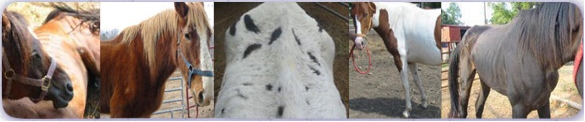 The Mahatma Gandhi Center for Global Nonviolence presents…A Day of Service at the Roanoke Valley Horse RescueCome join us April 9th while we prevent equine abuse, take care of abused horses, and provide much-needed support to the shelter.Email: gatesdb@dukes.jmu.edu or visit the Gandhi Center at 500 Cardinal Drive to sign up.ONLY $10 TO VOLUNTEER